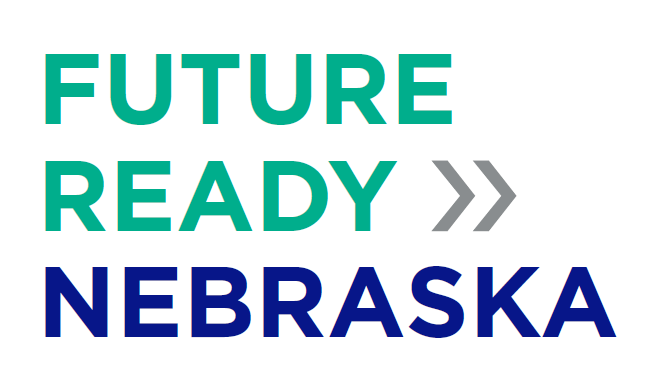 2019-2020 Future Ready District Technology Profile
Last year NDE released the first Future Ready District Technology Profile. This new technology profile updated the previous statewide district technology plan to a more modern survey-based inquiry. Additionally, the format was changed to complement the Future Ready Framework. The data that was collected last year was then reported back out to stakeholders though the Nebraska Education Profile (NEP) website on October 9, 2019 and at various conferences and stakeholder meetings prior to the NEP release. This year the Future Ready District Technology Profile has been organized by the Future Ready framework gears with only a few new questions that keep up with current technology trends and minor edits for clarity.  

 Districts should find this data is valuable for continuous school improvement planning. The information collected will also be used in decision-making at the state level as well as reported federally.  It is our hope that schools and districts will also find the shared data useful for future planning as well. This year's data, just like last year's data will also be included with your other district and school reported data on the Nebraska Education Profile (NEP) website.  
   
A copy of your district's technology profile from last year can be found on the NEP website using the following URL:   
  
https://nep.education.ne.gov/  
   
 
The questions within the Educational Technology and Digital Learning District Profile are aligned with the Future Ready Framework and Nebraska's Educational Technology and Digital Learning Plan released in 2018. To find more information about the 2018 plan use the following URL:
    
https://www.education.ne.gov/future-ready-nebraska/
     
Please answer the questions that follow for your district.Before You Proceed 
   
Due to the length and design of this survey, it might be helpful for you to first review this survey in its entirety and collect the necessary data before or as you proceed to answer the questions. Note some questions have been changed from last year’s collection so read carefully. 
   
Please click here to download a PDF copy of the survey: 2019-2020 Future Ready District Technology Profile  
   
This Education Technology and Digital Learning District Profile survey should take approximately 30-60 minutes, depending on your district’s readiness to respond to questions. Note that every question in this survey requires a response, as it is imperative for us to work with complete and accurate data for decision-making. Instructions provide clarity and some questions may not be applicable to your district so your response should reflect your district response accordingly. 
   
If you have any questions regarding the survey please send an email to nde.digitallearning@nebraska.gov.  
   
This survey will close on Wednesday, January 15, 2020.  
   
Thank you for all you do for the students and families of Nebraska.District Technology Contact InformationDistrict Name:  ________________________________________________First Name:  ________________________________________________Last Name:  ________________________________________________Job/Title:  ________________________________________________Email:  ________________________________________________Phone:  ________________________________________________Technology Website (if applicable):   ________________________________________________1. Does your district have a written/formal district technology plan and/or technology integration plan? Choose all that apply.Yes, district technology plan (website link, if applicable):  ________________________________________________Yes, district technology integration plan (website if applicable):  ________________________________________________Neither of these plans currently apply for our district  2. Please add a PDF upload of your district's written/formal technology plan as an attachment if no website link is available.3. Please add a PDF upload of your district's written/formal technology integration plan as an attachment if no website link is available.4. How many district non-instructional (not working with teaching staff) technology systems personnel are currently employed or contracted by your district in full-time equivalency (FTE) terms? Please do NOT include ESU personnel.  (i.e, 1.5 would indicate one full-time person and 1 half-time person)__________________________5. How many district instructional technology support personnel (working with teaching staff) are currently employed or contracted by your district in full-time equivalency (FTE) terms? Please do NOT include ESU personnel (i.e, 1.5 would indicate one full-time person and 1 half-time person).__________________________6. Which of the following personnel provide instructional technology support (working with teaching staff) to your district? Choose all that apply.District Curriculum/Content Specialist(s)  District Instructional Coach(es)  District Integration Specialist(s)  Distirct Library/Media Specialist(s)  District Staff Developer(s)  ESU Professional Development Personnel  Other (specify title):  ________________________________________________None of the above  Section 1: Budget & Resources1. Please indicate if the following cost-savings initiatives are currently in place or planned for your district in the next 2 years.2. Which of the following funding streams are currently being used by your district to support digital learning or educational technology?Section 2: Community Partnerships/Family Engagement1. Please indicate if each of the following is currently being used to facilitate communication beyond the classroom as part of your district's digital learning environments.2. Does your district participate in any of the following intiatives or activities?Section 3: Curriculum, Instruction & Assessment1. Please indicate if any of the following applications are available in your district for instructional use.2. Please indicate if any of the following instructional opportunities are currently available and being used with students in your district. (Select all the apply)Computer Science for K - 5 grade level students  Computer Science for 6 - 12 grade level students  Robotics for K - 5  grade level students  Robotics for 6 -12 grade level students  STEM/STEAM for K - 5 grade level students  STEM/STEAM for 6 -12 grade level students  3D printing or Prototyping for K - 5 grade level students  3D printing or Prototyping for 6 - 12 grade level students  NROC/Hippocampus (Digital resources for most content areas that can be customized for 6 - 12 grades)  NROC/EdReady (personalized learning program for students grades 6 - 12 to detect gaps in their readiness for Math and English)  eSports course, club or activity for 6 - 12 grade level students  NONE of the above are currently available in my district  3. Please indicate if your district is interested or considering the implementation any of the following instructional opportunities for students within the next 2 years. (Select all the apply)Computer Science for K - 5 grade level students  Computer Science for 6 - 12 grade level students  Robotics for K - 5  grade level students  Robotics for 6 -12 grade level students  STEM/STEAM for K - 5 grade level students  STEM/STEAM for 6 -12 grade level students  3D printing or Prototyping for K - 5 grade level students  3D printing or Prototyping for 6 -12 grade level students  NROC/Hippocampus (Digital resources for most content areas that can be customized for 6 - 12 grades)  NROC/EdReady (personalized learning program for students grades 6 - 12 to detect gaps in their readiness for Math and English)  eSports course, club or activity for 6 - 12 grade level students  NONE of the above are currently of interest to my district  Section 4: Data and Privacy1. Does your district have staff policies in place for the following items?2. Does your district have annual staff professional development in place for the following items?3. Does your district have student policies in place for the following items?4. Does your district have annual student required classroom instruction in place for the following items?5. Has your district launched or used any of the following digital security/protection measures?6. Which of the following provide resources for your district data/privacy policies?7. The Nebraska Student Privacy Alliance (NSPA) intends to support district evaluation of technology applications for privacy requirements (laws) and transparency through collaboration. Is your district participating in the NSPA?Yes   No  Don't Know   If you have selected "No" or "Don't Know", why not and/or what other formal process does your district have in place to facilitate this work?________________________________________________________________Section 5: Personalized Professional Development
1. Does your district provide the following instructional resources and/or annual professional development to staff in support of the following digital learning pedagogies?2. Does your district annually offer any of the following professional development activities?Section 6: Use of Space & Time1. Please indicate if any of the following options for extended learning time is currently supported and in practice in your district.2. Please indicate if any of the following features are included in your district’s digital learning environment.3. Has your district experienced any of the following barriers to implementing high quality anywhere-anytime-learning for students in your district?4. Please indicate if any of the following online options are available for students to take within your district.5. Do you currently offer asychronous or synchronous digital learning courses to students in your district?Yes  No  6. What are the Top 5 courses students in your district currently take using sychronous or asynchronous digital learning? (ie. specific A.P. options, CTE options or World Languages etc.)


If there are no courses, please type in "None."________________________________________________________________________________________________________________________________________________________________________________________________________________________________________________________________________________________________________________________________7. What are some courses your district would like to offer to students using sychronous or asynchronous digital learning that are not currently available or not widely available? (ie. specific A.P. options, CTE options or World Languages etc.)


If there are no courses, please type in "None."________________________________________________________________________________________________________________________________________________________________________________________________________________________________________________________________________________________________________________________________Section 7: Robust Infrastructure1. Are any of the following approaches to device or hardware acquisition used by your district?2. Does your district have a Bring Your Own Device (BYOD) Program?Yes  No  2a. Indicate what grade level(s) of students in your district have 100% participation in your BYOD program. Check all that apply.Kindergarten  First Grade   Second Grade   Third Grade   Fourth Grade   Fifth Grade   Sixth Grade  Seventh Grade  Eighth Grade  Ninth Grade  Tenth Grade  Eleventh Grade  Twelfth Grade  There are no grades with 100% participation rates  3. Does your district have a 1:1 Program?Yes  No  3a. Indicate what grade level(s) of students in your district have 100% participation in your 1:1 Program. Check all that apply.Kindergarten  First Grade  Second Grade  Third Grade  Fourth Grade  Fifth Grade  Sixth Grade  Seventh Grade  Eighth Grade  Ninth Grade  Tenth Grade  Eleventh Grade  Twelfth Grade  There are no grades with 100% participation rates  4. Does your district allow students to do any of the following?5. Please indicate if your district includes any of the following activities in a roll-out of devices to students.6. Do any of the following currently exist in your district?Section 8: District Technology Inventory1. Is your internet access provided by an Educational Service Unit (ESU) or Consortium?Yes   No  Internet Bandwidth    

Bandwidth unit is the rate of data transfer, measured in bits per second.

Mbps = Megabits per second 
Gbps = Gigabits per second2. Internet Access and Transport
   
Please select an appropriate bandwidth unit, and enter the rate of data transfer in the box provided. If any are not applicable, please type in "0".3. District High Bandwidth Data Circuits

For each type of the circuit, please list the quantity in the boxes provided. If any type is not applicable, please type in "0".Cable modem   ________________________________________________Digital Subscriber Line (DSL) _______________________________________________________________________________Fiber Optic  ________________________________________________T1 / DS1   ________________________________________________T3 / DS3  ________________________________________________Fixed Base Wireless  ________________________________________________ Other (If there is a circuit type not listed above, please describe.)    ________________________________________________ Other (Please provide the quantity for the circuit type above.)    ________________________________________________4. Do your high bandwidth data circuits include Voice over Internet Protocol (VoIP)?Yes  No  5. Which of the following off campus Internet options does your district provide?5. Voice Circuits (other than VOIP)  
   
For each type of the circuit, please list the quantity in the boxes provided. If any type is not applicable, please type in "0".T1 / DS1  ________________________________________________T3 / DS3   ________________________________________________Standard 1FB phone lines (POTS)   ________________________________________________Cellular Phones   ________________________________________________Enterprise Resource / Core Business Systems 

For each core system listed below, please select the product used by your district or ESU.1. For the Student Information System, please select the product used by your district.Edupoint (Synergy)  Go.edustar  Infinite Campus  JMC  PowerSchool  SIMS/ ESU3   Other (please specify):   ________________________________________________None  2. For the Finance System, please select the product used by your district.Alio  Harris Solutions  Infinite Visions  Intuit  PeopleSoft  Software Unlimited  Sungard eFinancePLUS  Other (please specify):  ________________________________________________None  3. For the Human Resource System, please select the product used by your district.Sungard eFinance PLUS  Harris Data Team  PowerSchool  Software Unlimited   Other (please specify):   ________________________________________________None  4. For the Learning Management System, please select the product used by your district. Please note, Google and Google Suite products are not considered LMS because it lacks important features for monitoring student learning.Canvas   Blackboard  Edmodo  Moodle  Schoology  Other (please specify):   ________________________________________________None  5. For the Staff Email System, please select the product used by your district.FirstClass  Google Gmail  Microsoft Outlook  SoGo  Zimbra  Other (please specify):  ________________________________________________None  6. For the Student Email System, please select the product used by your district.FirstClass  Google (gmail)  Microsoft Exchange  SoGo  Zimbra  Other (please specify):  ________________________________________________None  7. For the Computerized AutoDialer System, please select the product used by your district.Digital Voice Dialer  In-Touch  Parent Link  Phonemaster  School Messenger  Other (please specify):  ________________________________________________None  8. For the Telephone System, please select the product used by your district.Avaya  Cisco BTS  ESI  Iwatsu  Mitel  Nortel  Panasonic  Tadiran  Toshiba  Other (please specify):  ________________________________________________None  9. For the Learning Object Repository Software (LOR), please select the product used by your district.Safari Montage  Blackboard Learn  Brightspace  Other (please specify):  ________________________________________________None  10. For the Electronic Transcript System, please select the product used by your district.National Student Clearinghouse  Parchment (eTranscript)  Other (please specify):   ________________________________________________None  11. For the Facility Management System, please select the product used by your district.SchoolDude  Axxerion CMMS  Megamation DirectLine  Hippo CMMS  Other (please specify):  ________________________________________________None  12. For the Special Education System (IEP, 504, etc.), please select the product used by your district.PowerSchool Special Programs   SEIS  EduPoint/Synergy  Infinite Campus  Student Record System (SRS)   Other (please specify):  ________________________________________________None  13. For the Behavior Management System (MTSS, PBIS, etc.), please select the product used by your district.EduClimber/Illuminate education  Panorama  SWIS Suite  Other (please specify):  ________________________________________________None  For the products you selected for each core systems, please identify whether they are licensed to the organization, shared through the ESU or other consortium, or outsourced to a private vendor.

Additionally, please include the initial cost and recurring annual cost for each product. If there is no initial and/or recurring annual cost, please leave the box blank or empty.14. For the Survey Tools System, please select the product(s) used by your district.

Please check all that apply.Google Forms  Qualtrics  Survey Monkey  Other (please specify):   ________________________________________________None  15. For the Formative Assessment Tools System, please select the product(s) used by your district. 
   
Please check all that apply.Dibels  Fastbridge  Literably  NWEA Map  STAR  Test Wiz  Other (please specify):   ________________________________________________None  16. For the Digital Licensed Content Provider System, please select the product(s) used by your district.

Please check all that apply.Britannica  Digital Thesaurus  Discover  EBSCO  NROC/HippoCampus  Learn 360  Nebraska Access  NoodleTools  PebbleGo  WorldBook Online  Other (please specify):  ________________________________________________None  17. For the eBooks System, please select the product(s) used by your district.

Please check all that apply.Baker and Taylor  Overdrive  Mackin  Tumblebook  Gale  WorldBook Online  Ebsco  Destiny Bookshelf  Other (please specify):  ________________________________________________None  18. For the OER Systems, please select the product(s) used by your district.

Please check all that apply.Amazon Inspire  CK12  Code.org  Engage NY  Khan Academy  Openstax  Nebraska's OER Commons Hub (OER Commons)   PBS Learning Media  Others (please specify):  ________________________________________________None  19. For the Digital Portfolios System, please select the product(s) used by your district.

Please check all that apply.Bulb  Easy Portfolios  Evernote  Google Sites  Open School ePortfolio  Seesaw  Three Ring  Voice Thread  Weebly  Other (please specify):  ________________________________________________None  20. Indicate which student productivity suite(s) are used in your district.

Please check all that apply.GSuite  Office 365  Other (please specify):  ________________________________________________None  Section 9: Building Technology Inventory  
   
This section includes the facility data bandwidth as well as computer and mobile device inventories for instructional and managerial purposes.
 
 Note that the information in this section will be collected for every school building in your district. As such, please provide the following information for each of your school buildings.School Name: ____________________________________________________1. Please fill in the quantity of each of the following items in the boxes provided. If any item is not applicable to your school, please type in "0". Bandwidth Building Capacity    ________________________________________________ Mbps or Gbps    ________________________________________________ Instructional Computers (include student and teacher machines) [ Apple ] ________________________________________________ Instructional Computers (include student and teacher machines) [ PC ]  ____________________________________________ Instructional Computers (include student and teacher machines) [ Chromebook ]    ________________________________________________ Instructional Mobile Devices (include student and teacher machines) with Internet Access     ________________________________________________ Non-Instructional Any Brand Computers (e.g. nurse, secretarial staff or other non-teaching staff)     ________________________________________________ Non-Instructional Any Brand Mobile Devices (e.g. nurse, secretarial staff or other non-teaching staff)     ________________________________________________ 1 : 1 Enter grade levels separated by a semicolon (;)    ________________________________________________ Bring Your Own Device (BYOD) Enter grade levels separated by a semicolon (;)    _______________________________________________ Internet Video Coding (IVC) Codecs    ________________________________________________2. If you have any additional comments about your response for this school, please provide them in the space below. ________________________________________________________________________________________________________________________________________________________________________________________________________________________________________________________________________________________________________________________________If you have any final thoughts or comments about this survey-based inquiry, including the process of submission, please provide them in the box below. 

Otherwise, please hit the "Submit" button below to transmit your responses to the Nebraska Department of Education.________________________________________________________________________________________________________________________________________________________________________________________________________________________________________________________________________________________________________________________________	#NDE 19-8300

For more information about this survey, please contact:
Dorann Avey | Digital Learning | dorann.avey@nebraska.gov | 402-471-4366Operational Planned Not Plannned Automated lighting and heating in all schools/district buildings Bring Your Own Device or BYOD  (savings in device purchases) Calculating and reviewing the "Return on Investment" of technology purchases Capitalizing on available E-Rate funding Online professional learning for educators Online courses offered for credit recovery and/or advancement Transitioning from print to more digital, online resources (e.g., Open Education Resources) Other (please specify, or leave as "Not Planned" if no "Other"): Operational PlannedNot plannedBusiness/Community Partnerships E-Rate reimbursement Foundation funding Title 1, Part A Title 1, School Improvement Grant Title II Title IVa Grant Funding Other (please specify, or leave as"Not Planned" if no "Other"): Yes No eCommunication tools - Asynchronous Tools (ClassDojo, Remind ,etc.) eCommunication tools - Synchronous Tools (Zoom, Google Hangouts, etc.) Facebook (enter URL): Flickr Twitter (enter handle): Website (enter URL): Instagram (enter handle): Other (please specify, or leave as "No" if no "Other"): OperationalPlanned Not PlannedThe ability to seek out and access community partners for digital projects or initiatives at the building or district level Allow high school students to enroll in college-level courses through dual enrollment opportunities Partnerships with post-secondary institutions that provide proper instruction for pre-service educators in digital teaching and learning practices Participation in a service learning project with a community/business partner Providing students with access to technology and/or Internet outside of school (Broadband access grants, Digital Promise, etc.) Operational Planned Not Planned Accessability tools for identified students in IEP or 504 Plan (e.g., eReader, Voice-to-Text, etc.) Accessability tools for all students (e.g., eReader, Voice-to-Text, etc.) Artificial Intelligence (AI for grading, adaptable software, AI tutors etc.) Augmented or Virtual Reality (HP Reveal, CoSpaces edu, Wonderscope, Google Expeditions etc.) Blogging (Edublogs, Blogger, WordPress, OpenLiveWriter etc.) Chat rooms (YO Teach, Turnitin, NowComment, Kailo etc.) Collaborative workspaces (e.g., Google docs and wikis) Compentency or standards based learning Creating and sharing digital content via drop boxes Digital Instructional Materials (e.g. electronic textbooks, simulations, online assessments etc.) Email  Filtering systems  Learning Management System - LMS (Schoology, Canvas, Moodle etc.) Online multi-user simulations Open Education Resources (OER) Social networking (i.e., Twitter, Pinterest, and Instagram) Virtual or distance courses/learning (NVIS, University High School etc.)  Virtual fieldtrips (NVIS, TripSavvy, Discovery Education etc.) Other (please specify, or leave as "Not Planned" if no "Other"): Operational Planned Not planned Acceptable Use Policy Cyberbullying Digital Citizenship Children's Online Privacy Protection Act (COPPA) Compliance Email Usage and Security Family Educational Rights and Privacy Act (FERPA) Compliance Social Media Use Universal Design or Digital Accessibility for learning Operational Planned Not planned Acceptable Use Policy Cyberbullying Digital Citizenship Children's Online Privacy Protection Act (COPPA) Compliance Email Usage and Security  Family Educational Rights and Privacy Act (FERPA) Compliance Social Media Use Universal Design or Digital Accessibility for learning Operational Planned Not planned Acceptable Use Policy Cyberbullying Digital Citizenship Email Usage and Security Social Media Use Operational Planned Not planned Acceptable Use Policy Cyberbullying Digital Citizenship Email Usage and Security Social Media Use Operational Planned Not planned Automated Vulnerability Scanning Centralized Logging Cybersecurity Audit Cyber risk insurance or cyber liability insurance Data Encryption Disaster Recovery plan for digital records Endpoint Detection and Response Firewalls Intrusion Detection/Prevention Phishing Security test Other (please specify, or leave as "Not Planned" if no "Other"): Yes No District/Local Attorney's District technology personnel ESU technology personnel Internet resources Similar policies from other school district(s) Nebraska's Student Privacy Alliance (NSPA) Other (please specify, or leave as "No" if no "Other": Operational Planned Not Planned Classroom management Instructional Coaching Digital Integration coaching Digital Collaborative exchanges (Zoom, Google Hangouts, Twitter, etc.)  Digital Content Repository use and management (Hippocampus, OER Commons etc.) Digital Lesson design and modeling (HyperDocs, 5E Model, etc.) Learning management system (e.g. Canvas, Schoology, Moodle etc.) Quality Instructional materials review or vetting process (NE Instructional Materials Collaborative etc.) Universal or Accessibility Design concepts and tools How to curate, vet and create standards aligned digital content Other (please specify, or leave as "Not Planned" if no "Other"): Operational Planned Not Planned Building teachers' capacity to teach effectively using a blended learning environment  Building teachers' capacity to teach effectively in schools with flexible scheduling Building teachers' capacity to teach effectively in schools with project based learning Engaging all students in digital citizenship instruction How to build students' 21st Century competencies (i.e., creativity, collaboration, critical thinking, self- direction, etc.)  Integrating a model for digital learning in curricular and instructional practice (e.g. RAT, SAMR etc.) Mapping digital content to the curriculum  Opportunities for community of practice exchanges and sharing among education professionals Phishing or Computer safety training and/or testing for staff Professional learning for teachers and administrators around student acquisition of digital age skills Using competency or standards based learning and/or grading Nebraska's K - 12 Technology Scope and Sequence and how to integrate into content. Operational Planned Not Planned Block Scheduling  Flexible scheduling with open time slots for students to work collaboratively on projects After school programs (not athletics) Summer school sessions Lengthening of school day Lengthening of school week Lengthening of school year Maker/tinker spaces (outside the classroom setting) Offering school facilities for students to work on projects before or after school Shared learning commons spaces Use of flexible furniture or equipment in classrooms Use of flexible furniture or equipment in commons spaces Operational Planned Not planned A web-based tool for students to access assignments and learning resources at school and at home (i.e., a web-based classroom space like google classroom or learning management system). A method for students to submit digital work (i.e., shared network drive, online drop-box or locker) at school and remotely. Digital content (i.e., electronic texts, instructional videos, teacher-made digital content, open-educational resources – OER). Synchronous and/or asynchronous solution(s) for student-to-student and teacher-to student online collaboration (e.g., discussion threads, web conferencing, wikis, blogs). Off site or after hours access to the Internet (i.e. mobile devices with education-oriented portable hotspots, free WI-FI access at public libraries and community centers, etc.).  Dual Credit and/or Postsecondary Credit Opportunities  Digital Credit Recovery Systems (e.g. Odesseyware, Apex, NROC etc.)  Yes No Seat Time Policies. Current policies require that students earn credits through seat time measures only. Student Access to Devices in School. Insufficient up-to-date devices in school to meet learning demands of students. Student Access to Devices 24/7. Students lack access to up-to-date devices outside of school. Student Access to the Internet in School. Internet bandwidth in schools is insufficient to meet learning demands of students. Student Access to the Internet 24/7. Students lack access to the Internet outside of school. Type of School Schedules. Most of our schools still operate on rigid bell schedules, with little flexibility. Role of Students in Learning. Students do not have a voice in their own learning through personalized learning plans. Lack of funding. There is not room in our current district budget to expand our Digital Learning plan further. Yes No Our district contracts with one or more outside virtual learning providers whose courses are made available to our students. Our district offers online courses to students through our own virtual school. Our district tracks the completion rates of courses our students take online. Students may enroll in virtual courses through the high school and can take those classes from anywhere, at anytime. Students may enroll in virtual courses through the high school and take those classes in a supervised classroom.  For high school students enrolled in virtual courses, we assign a local teacher or education professional to guide and support that student in their online experience. Our district requires all high school students to take a minimum number of online courses prior to graduation. Our district provides online dual credit and/or postsecondary credit opportunities Operational Planned Not planned Direct Leasing of devices or other hardware Direct purchasing of devices or other hardware Bundling tech. support with direct device or hardware leases Bundling tech. support with direct device acquisition  DIrect purcahsing of manufacturer “reconditioned” devices OperationalPlannedNot plannedTake school-provided 1:1 devices home Check out school devices to take home (no 1:1 program available, loaners, long term absences) Operational Planned Not planned Establishment of zones for printing with electronic monitoring of use by students and staff (i.e., key card access to printers)  Investigation into various approaches to lower Internet access costs in the community, with the intent of gaining 24/7 access by students and staff Licensing and integrating a digital learning environment to serve as the learning and communication hub for the students and staff Optional or required device insurance for device loss or damage Parallel planning and staging re: Wireless Access Points and sufficient Internet access Simultaneous transition from print to digital only Small scale rollout in a few schools to perfect the process before full rollout to entire district Staged rollout by grade level or grade band before full rollout to entire school building  Staged rollout with teachers receiving devices 6 months to 2 years prior to the student rollout  Training of parents and students on the device and appropriate use  Updating of the Acceptable Use Policy  Operational Planned Not Planned After hours student Internet access inside school building(s) After hours student internet access outside school building(s) (ie. parking lot, hotspot checkout) After hours student Internet access at the public library or other public building(s) Automated system performance analysis Open/Guest access to the district's network with no password needed  Heat map of buildings for Wi-Fi planning  Filtering System applied to district Internet Integrated (interoperability) infrastructure to meet district demands  All rooms are connected to the Local Area Network (LAN) wirelessly All rooms are connected to the Local Area Network (LAN) but wired  Some rooms are connected to the LAN wirelessly and others are wired Other (please specify, or leave as "Not Planned" if no "Other"): Mbps Gbps Rate of data transfer Wide Area Network (WAN) Internet (1) Operational Planned Not Planned Internet on Buses Wi-Fi hotspots available for student checkout Other: (please specify, or leave as "Not Planned" if no "Other") StatusStatusStatusTotalTotalLicensed to the Organization Shared with ESU or Consortium Outsourced Service Initial Costs             (blank if unknown) Recurring                Annual   Costs                        (blank if unknown) Student Information System: Finance System: Human Resource System: Learning Management System: Staff Email System: Student Email System: Computerized AutoDialer System: Telephone System: Learning Object Repository System: Electronic Transcript System: Facility Management System:  Special Education System:  Behavior Management System: 